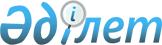 Об организации общественных работ на 2014 годПостановление акимата Сарысуского района Жамбылской области от 28 января 2014 года № 10. Зарегистрировано Департаментом юстиции Жамбылской области 13 марта 2014 года № 2126      Примечание РЦПИ.

      В тексте документа сохранена пунктуация и орфография оригинала.



      В соответствии со статьей 20 Закона Республики Казахстан от 23 января 2001 года «О занятости населения» и «Правилами организации и финансирования общественных работ», утвержденных Постановлением Правительства Республики Казахстан от 19 июня 2001 года № 836 «О мерах по реализации Закона Республики Казахстан от 23 января 2001 года «О занятости населения», в целях организации общественных работ для безработных, акимат Сарысуского района ПОСТАНОВЛЯЕТ:



      1. Утвердить перечень организаций, виды, объемы и конкретные условия общественных работ, размеры оплаты труда участников и источники их финансирования, определить спрос и предложение на общественные работы согласно приложению.



      2. Коммунальное государственное учреждение «Отдел занятости и социальных программ акимата Сарысуского района» обеспечить организацию общественных работ в соответствии с действующим законодательством Республики Казахстан.



      3. Настоящее постановление вступает в силу со дня государственной регистрации в органах юстиции и вводится в действие по истечении десяти календарных дней после дня его первого официального опубликования и распространяется на отношения, возникающие с 1 января 2014 года.



      4. Контроль за исполнением настоящего постановления возложить на заместителя акима Сарысуского района Аукенова Кайрата Кустанаевича.

      

      Аким района                                К. Мадибек

СОГЛАСОВАНО:

Начальник республиканского

государственного учреждения

«Объединенный отдел по делам обороны

города Жанатас Жамбылской области

Министерства обороны Республики Казахстан»

Е. Абдиев

11 февраля 2014 года

Начальник государственного учреждения

«Отдел внутренних дел Сарысуского

района Департамента внутренних дел

Жамбылской области»

Б. Нуркенов

11 февраля 2014 года        

Приложение к постановлению

акимата Сарысуского района

11 февраля 2014 года № 10 Перечень организаций, виды, объемы и конкретные условия общественных работ, размеры оплаты труда участников и источники их финансирования, спрос и предложение на общественные работы      Сноска. Приложение с изменениями, внесенными постановлением акимата Сарысуского района Жамбылской области от 24.06.2014 № 156 (вводится в действие по истечении десяти календарных дней после первого официального опубликования).
					© 2012. РГП на ПХВ «Институт законодательства и правовой информации Республики Казахстан» Министерства юстиции Республики Казахстан
				№Наименование организацииВидыОбъемы и конкретные условияРазмеры оплаты труда участников и источники их финансирования (тенге)СпросПредложение1.Коммунальное государственное учреждение «Аппарат Акима города Жанатас Сарысуского района»Санитарная очистка закрепленных участковНа условиях неполного рабочего дня и по гибкому графику29949

местный бюджет34342.Коммунальное государственное учреждение «Аппарат Акима Байкадамского аульного округа Сарысуского района»Санитарная очистка закрепленных участковНа условиях неполного рабочего дня и по гибкому графику29949

местный бюджет10103.Коммунальное государственное учреждение «Аппарат Акима Жайылминского аульного округа Сарысуского района»Санитарная очистка закрепленных участковНа условиях неполного рабочего дня и по гибкому графику29949

местный бюджет10104.Коммунальное государственное учреждение «Аппарат Акима Жанаталапского аульного округа Сарысуского района»Санитарная очистка закрепленных участковНа условиях неполного рабочего дня и по гибкому графику29949

местный бюджет555.Коммунальное государственное учреждение «Аппарат Акима Игиликского сельского округа Сарысуского района»Санитарная очистка закрепленных участковНа условиях неполного рабочего дня и по гибкому графику29949

местный бюджет556.Коммунальное государственное учреждение «Аппарат Акима Тогызкентского аульного округа Сарысуского района»Санитарная очистка закрепленных участковНа условиях неполного рабочего дня и по гибкому графику29949

местный бюджет557.Коммунальное государственное учреждение «Аппарат Акима Жанаарыкского аульного округа Сарысуского района»Санитарная очистка закрепленных участковНа условиях неполного рабочего дня и по гибкому графику29949

местный бюджет558.Коммунальное государственное учреждение «Аппарат Акима Камкалинского аульного округа Сарысуского района»Санитарная очистка закрепленных участковНа условиях неполного рабочего дня и по гибкому графику29949

местный бюджет779.Коммунальное государственное учреждение «Аппарат акима Досболского аульного округа»Санитарная очистка закрепленных участковНа условиях неполного рабочего дня и по гибкому графику29949

местный бюджет6610.Коммунальное государственное учреждение «Аппарат Акима Туркестанского аульного округа»Санитарная очистка закрепленных участковНа условиях неполного рабочего дня и по гибкому графику29949

местный бюджет5511.Республиканское государственное учреждение «Объединенный отдел по делам Обороны города Жанатас Жамбылской области Министерства обороны Республики Казахстан»Техническая помощь в оформлении документовНа условиях неполного рабочего дня и по гибкому графику29949

местный бюджет6612.Государственное учреждение «Отдел внутренних дел Сарысуского района Департамента внутренних дел Жамбылской области»Техническая помощь в оформлении документовНа условиях неполного рабочего дня и по гибкому графику29949

местный бюджет101013.Коммунальное государственное учреждение «Отдел архитектуры, градостроительства и строительства акимата Сарысуского района»Техническая помощь в оформлении документовНа условиях неполного рабочего дня и по гибкому графику29949

местный бюджет2214.Товарищество с ограниченной ответственностью «Благоустройство и озеленение»Санитарная очистка, благоустройство и озеленение районаНа условиях неполного рабочего дня и по гибкому графику29949

местный бюджет777714.Товарищество с ограниченной ответственностью «Благоустройство и озеленение»Участие в капитальном ремонте жилых домов районаНа условиях неполного рабочего дня и по гибкому графику50 000

местный бюджет303015.Коммунальное государственное предприятие на праве хозяйственного ведения «Сарысу сулары» отдела жилищно-коммунального хозяйства, пассажирского транспорта и автомобильных дорог Акимата Сарысуского района»Санитарная очистка, благоустройство и озеленение районаНа условиях неполного рабочего дня и по гибкому графику29949

местный бюджет1717Всего:234234